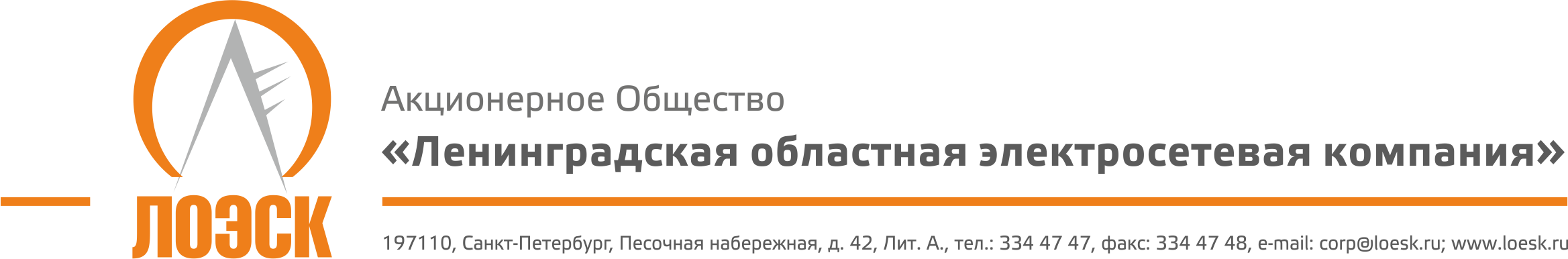 Разъяснения открытого запроса предложений №31806632986 на поставку оборудования для выполнения работ по строительству и реконструкции объектов для нужд АО «ЛОЭСК»№п/пВопрос по разъяснению итогов  запроса предложенийРазъяснения 1.Добрый день. Просим предоставить проект на систему телемеханики, применяемую в указанном объекте. Без данной информации предоставить точную стоимость оборудования для участия в закупочной процедуре не предоставляется возможным. В ответ на ваш запрос сообщаем следующее:В документацию на поставку оборудования для выполнения работ по строительству и реконструкции объектов для нужд АО «ЛОЭСК» внесены изменения в части добавления запрашиваемого файла.